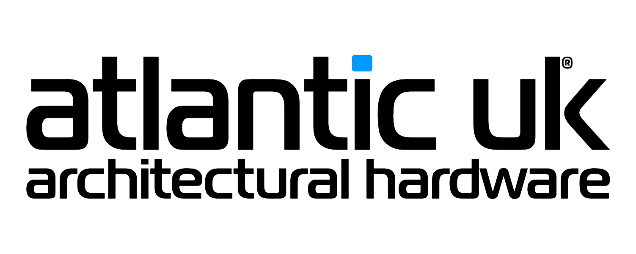 Fitting Instructions – Atlantic Handrail BracketAHB80(finish)Date Modified: 22/09/2023Last modified by: Brock HutchinsFor best results when fitting	Handrail Brackets follow these instructions. Atlantic recommends this product is fitted by a joiner. Before beginning installation, check the product is as required/ordered.Separate out all components supplied as follows:1no. Handrail Bracket5no. ScrewsThe steps are as follows.Mark out the desired location of the handrail Bracket on the surface you are mounting it to.  This is located with the round plate to the wall.Using a suitable drill bit, pre-drill for the supplied screws and fix in place.Place your handrail in place, and mark and pre-drill for the 2 last screws.Fix these in place, and test for hold.